ЧЕРКАСЬКА МІСЬКА РАДА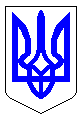 ЧЕРКАСЬКА МІСЬКА РАДАВИКОНАВЧИЙ КОМІТЕТРІШЕННЯВід 30.09.2016 № 1239Про внесення змін до схеми руху таперейменування  тролейбусного маршруту №14 „вул. Руставі – Аеропорт” Керуючись підпунктом 1 пункту а) статті 30 Закону України «Про місцеве самоврядування в Україні», статтями 8 та 12 Закону України «Про міський електричний транспорт», пунктом 4.1.1. «Правил експлуатації трамвая та тролейбуса», враховуючи звернення голови ОСН «Комітет мікрорайону «Лісовий» Медведенко Н.В. (лист від 22.08.2016 № 10904-01-18), погодження директора  комунального підприємства «Черкасиелектротранс» Кучера П.С. (лист від 29.08.2016 № 11175-01-19), виконком міської радиВИРІШИВ:1. Внести зміни до схеми руху тролейбусного маршруту № 14                     „вул. Руставі – Аеропорт” комунального підприємства «Черкасиелектротранс». Рух за маршрутом здійснювати вулицями:в прямому напрямку - вул. Онопрієнка, Смаглія, О.Панченка, Генерала Момота, Одеська, Руставі, 30-річчя Перемоги, Смілянська; у зворотному напрямку – вул. Смілянська, 30-річчя Перемоги, Руставі,                        Одеська, Онопрієнка.2. Перейменувати маршрут № 14: „вул. Онопрієнка – Аеропорт”.3. Директору комунального підприємства «Черкасиелектротранс»                  Кучеру П.С.:3.1. У 5-денний термін після прийняття цього рішення надати департаменту житлово-комунального комплексу розклади руху тролейбусів; 3.2. У 20-денний термін після прийняття цього рішення обладнати місця зупинки тролейбусів відповідними інформаційними табличками;3.3. Внести зміни до паспорту маршруту.4. Внести зміни до рішення виконавчого комітету Черкаської міської ради від 06.03.2012 № 364 «Про затвердження міських тролейбусних маршрутів                КП «Черкасиелектротранс» Черкаської міської ради».5. Довести це рішення до відома громадян міста через засоби масової інформації.6. Контроль за виконанням рішення покласти на заступника міського голови з питань діяльності виконавчих органів ради Буданцева Р.П.Міський голова                                                                               А.В. Бондаренко